Зачет В7(А)       Вариант№1Найдите , если .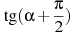 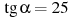 Найдите , если .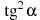 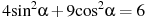 Найдите , если .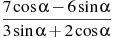 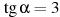 Найдите , если .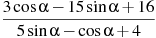 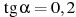 Найдите значение выражения , если .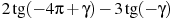 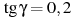 Найдите , если и .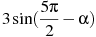 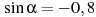 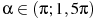 Найдите , если  и .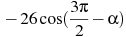 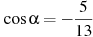 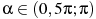 Найдите , если .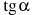 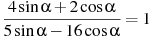 Найдите значение выражения , если .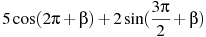 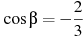 Найдите , если .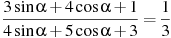 Найдите значение выражения , если .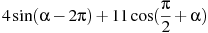 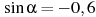 Найдите , если .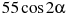 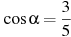 Найдите значение выражения . 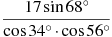 Найдите значение выражения . 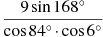 Найдите значение выражения .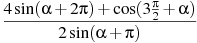 Найдите значение выражения: .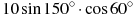 